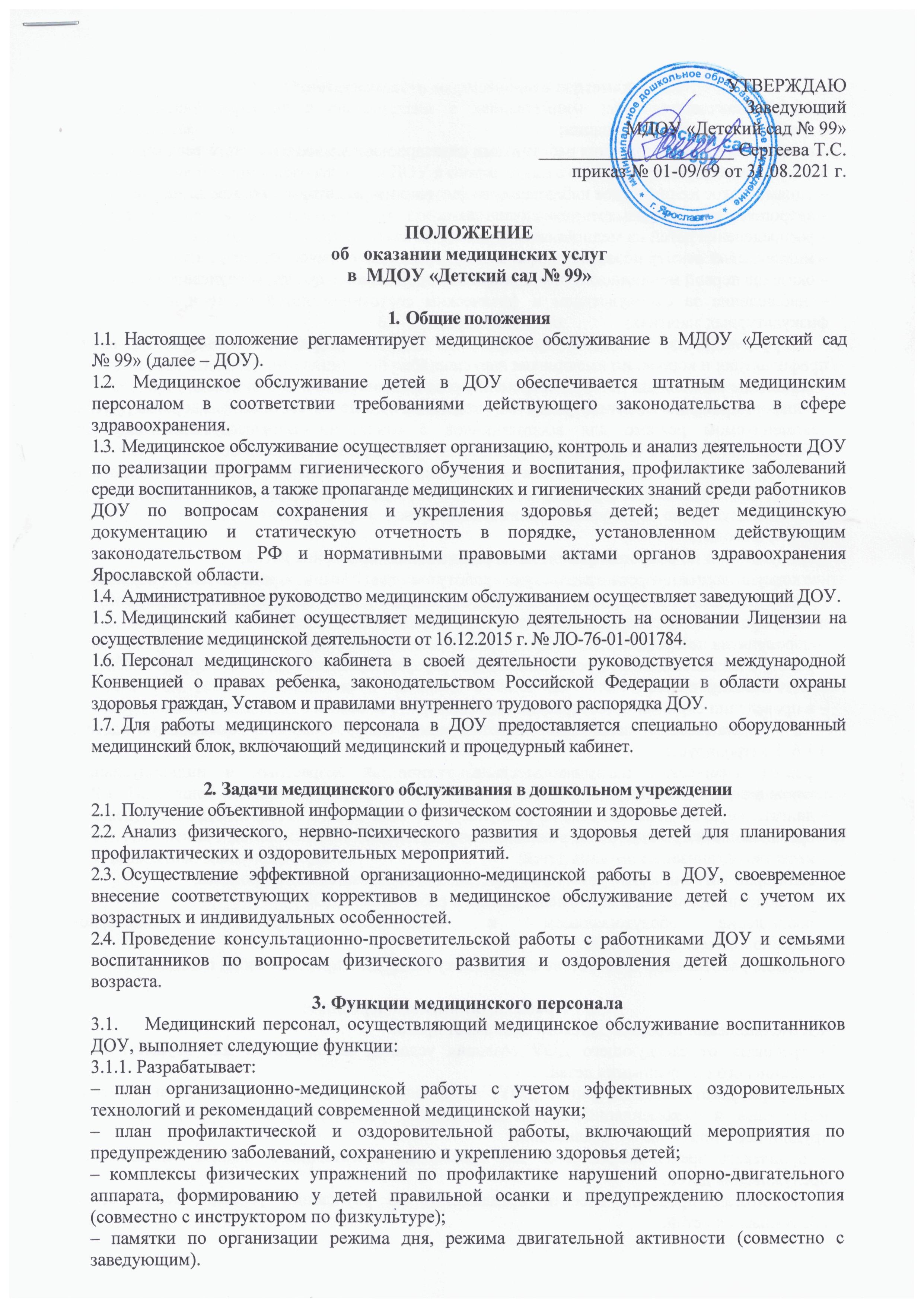 УТВЕРЖДАЮ             Заведующий  МДОУ «Детский сад № 99»             _____________________ Сергеева Т.С.             приказ № 01-09/69 от 31.08.2021 г.ПОЛОЖЕНИЕоб   оказании медицинских услугв  МДОУ «Детский сад № 99»1.	Общие положения1.1.	Настоящее положение регламентирует медицинское обслуживание в МДОУ «Детский сад
№ 99» (далее – ДОУ).1.2.	Медицинское обслуживание детей в ДОУ обеспечивается штатным медицинским
персоналом в соответствии требованиями действующего законодательства в сфере
здравоохранения.Медицинское обслуживание осуществляет организацию, контроль и анализ деятельности ДОУ по реализации программ гигиенического обучения и воспитания, профилактике заболеваний среди воспитанников, а также пропаганде медицинских и гигиенических знаний среди работников ДОУ по вопросам сохранения и укрепления здоровья детей; ведет медицинскую документацию и статическую отчетность в порядке, установленном действующим законодательством РФ и нормативными правовыми актами органов здравоохранения Ярославской области.Административное руководство медицинским обслуживанием осуществляет заведующий ДОУ.Медицинский кабинет осуществляет медицинскую деятельность на основании Лицензии на осуществление медицинской деятельности от 16.12.2015 г. № ЛО-76-01-001784. Персонал медицинского кабинета в своей деятельности руководствуется международной Конвенцией о правах ребенка, законодательством Российской Федерации в области охраны здоровья граждан, Уставом и правилами внутреннего трудового распорядка ДОУ.Для работы медицинского персонала в ДОУ предоставляется специально оборудованный медицинский блок, включающий медицинский и процедурный кабинет.2.	Задачи медицинского обслуживания в дошкольном учрежденииПолучение объективной информации о физическом состоянии и здоровье детей.Анализ физического, нервно-психического развития и здоровья детей для планирования профилактических и оздоровительных мероприятий.Осуществление эффективной организационно-медицинской работы в ДОУ, своевременное внесение соответствующих коррективов в медицинское обслуживание детей с учетом их возрастных и индивидуальных особенностей.Проведение консультационно-просветительской работы с работниками ДОУ и семьями воспитанников по вопросам физического развития и оздоровления детей дошкольного возраста.3. Функции медицинского персоналаМедицинский персонал, осуществляющий медицинское обслуживание воспитанников ДОУ, выполняет следующие функции:3.1.1. Разрабатывает:– план организационно-медицинской работы с учетом эффективных оздоровительных технологий и рекомендаций современной медицинской науки;– план профилактической и оздоровительной работы, включающий мероприятия по предупреждению заболеваний, сохранению и укреплению здоровья детей;– комплексы физических упражнений по профилактике нарушений опорно-двигательного аппарата, формированию у детей правильной осанки и предупреждению плоскостопия (совместно с инструктором по физкультуре);– памятки по организации режима дня, режима двигательной активности (совместно с заведующим).Составляет:– график проведения вакцинации;– график контроля выполнения работниками санитарно-эпидемиологического режима.Осуществляет:– динамическое медицинское наблюдение за физическим развитием и ростом детей;– антропометрические измерения воспитанников;– распределение детей на медицинские группы;– медицинский осмотр и иммунопрофилактику (совместно с врачом-педиатром);– оказание первой медицинской помощи при возникновении несчастных случаев;– наблюдение за самочувствием и физическим состоянием детей после прививок и на физкультурных занятиях;– дифференциацию детей по группам для занятий физической культурой в целях профилактики и коррекции имеющихся нарушений;– выявление заболевших детей, своевременную их изоляцию;– информирование администрации и педагогов ДОУ о состоянии здоровья детей, рекомендуемом режиме для воспитанников с отклонениями в состоянии здоровья, заболеваниях острыми инфекциями, гриппом, энтеробиозом и т. д.;– информирование территориальных учреждений здравоохранения и Роспотребнадзора о случаях инфекционных и паразитарных заболеваний среди воспитанников и работников ДОУ в течение двух часов после установления диагноза.Проводит:– консультации по вопросам физического развития и оздоровления детей;– консультационно-просветительскую работу с педагогами, родителями (законными представителями) по вопросам физического развития детей, воспитания здорового образа жизни, профилактики инфекционных заболеваний, адаптации детей;– мероприятия по профилактике и предупреждению заболеваний;– работу с воспитанниками и работниками ДОУ по формированию здорового образа жизни.Участвует:– в проведении скрининг - тестирования детей;– в педагогических совещаниях по вопросам оздоровления и закаливания детей.
3.1.6. Контролирует:– режим   физических   нагрузок   детей   с   учетом   их   возрастных   и   индивидуальных возможностей;– двигательную активность детей на физкультурных занятиях и в течение дня;– организацию и проведение закаливающих мероприятий;– качество организации питания детей;– санитарно-гигиенические условия осуществления образовательного процесса;– соблюдение правил личной гигиены детьми и работниками ДОУ;– соблюдение       обслуживающим        и       техническим        персоналом        санитарно-эпидемиологического режима;– ведение работниками ДОУ установленной документации в пределах своих полномочий.Права медицинского персоналаМедицинский персонал детского сада имеет право:– требовать от заведующего ДОУ создания условий, необходимых для осуществления медицинского обслуживания детей.– информировать администрацию ДОУ, врача-педиатра поликлиники о ходе выполнения назначений и рекомендаций врачей-специалистов родителями, педагогами, возможных трудностях	при	их	реализации.– привлекать врачей-специалистов для проведения качественного анализа медицинского обслуживания детей.– по итогам проверок вносить предложения об улучшении условий медицинского
обслуживания детей.Ответственность медицинского персонала ДОУМедицинский персонал в соответствии с действующим законодательством РФ несет ответственность за:– качество медицинского обслуживания детей;– оснащение медицинского кабинета ДОУ в соответствии с санитарными требованиями;– хранение медицинских препаратов, лекарственных средств и т. д.;– ведение медицинской документации, предоставление отчетности;– поведение медицинских и профилактических мероприятий;– разглашение сведений об особенностях физического развития, заболеваний воспитанников.– правонарушения и вред, причиненный воспитаннику.6.	ДелопроизводствоМедицинский персонал оформляет и ведет следующие документы:– план организационно-медицинской работы на год, месяц;– план профилактической и оздоровительной работы;– журналы и графики в соответствии с номенклатурой дел по медицинской работе;– списки детей по группам;– табели учета посещаемости детей;– медицинские карты детей;– отчеты о медицинском обслуживании детей за календарный, учебный год;– справки, акты по итогам проверок, контроля.7.	Организация медицинской деятельности7.1.	При приеме ребенка в ДОУ родители (законные представители) должны представить
медицинское заключение о состоянии здоровья ребенка.7.2. На каждого зачисленного в ДОУ ребенка ведется медицинская карта воспитанника, которая выдается родителям (законным представителям) при отчислении воспитанника из ДОУ либо переходе в другое дошкольное учреждение.7.3. Режим работы медицинского кабинета: с 08:00 до 16:00. График работы штатных сотрудников медицинского кабинета утверждается заведующим ДОУ.График работы прикрепленного врача утверждается главным врачом поликлиники.8.	Заключительные положения8.1. Настоящее положение вступает в действие с момента утверждения и издания приказа заведующего	ДОУ.8.2. Изменения и дополнения вносятся в положение не реже одного раза в пять лет и подлежат
утверждению заведующим ДОУ.